查看采集码途径手机端一、【学信网】微信公众号1.关注【学信网】微信公众号—登录学信档案—查看学籍学历信息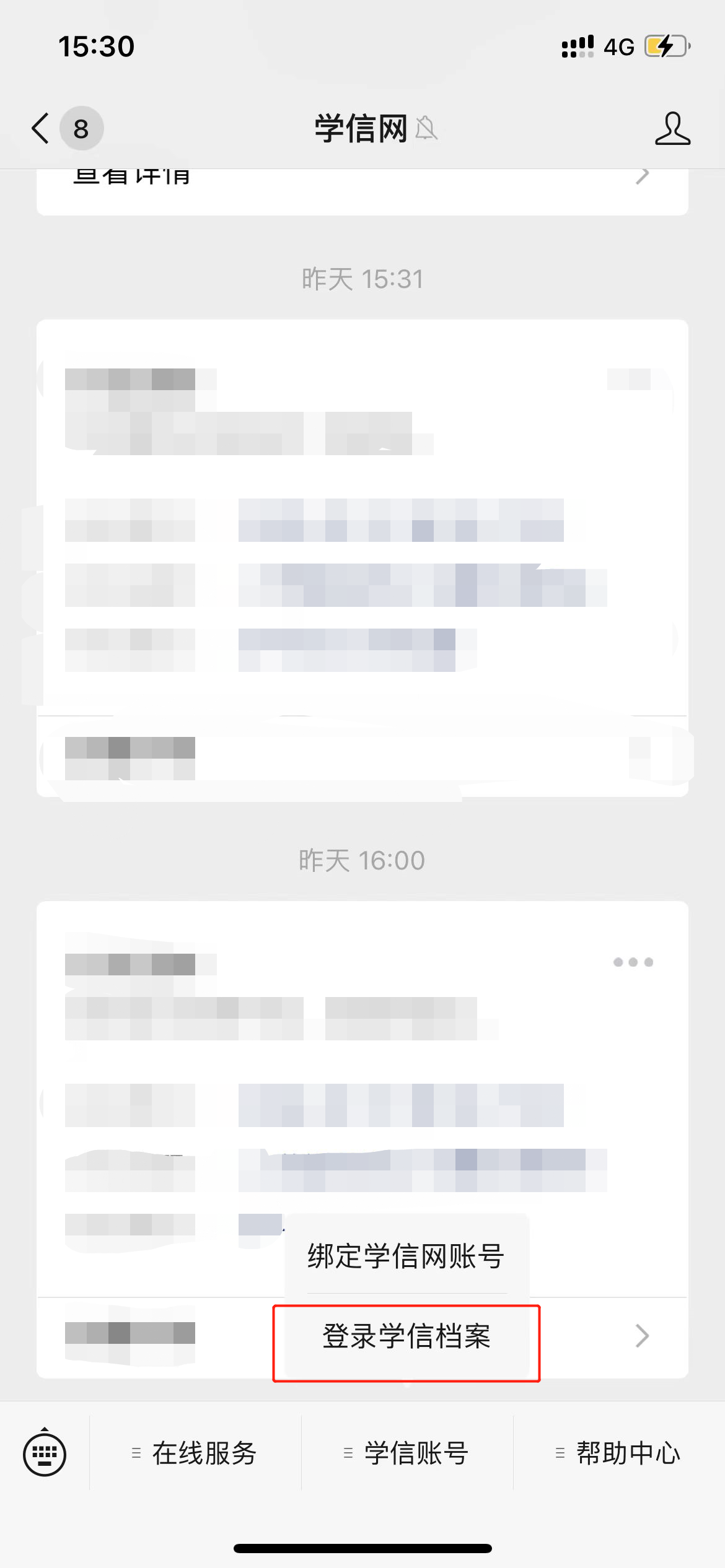 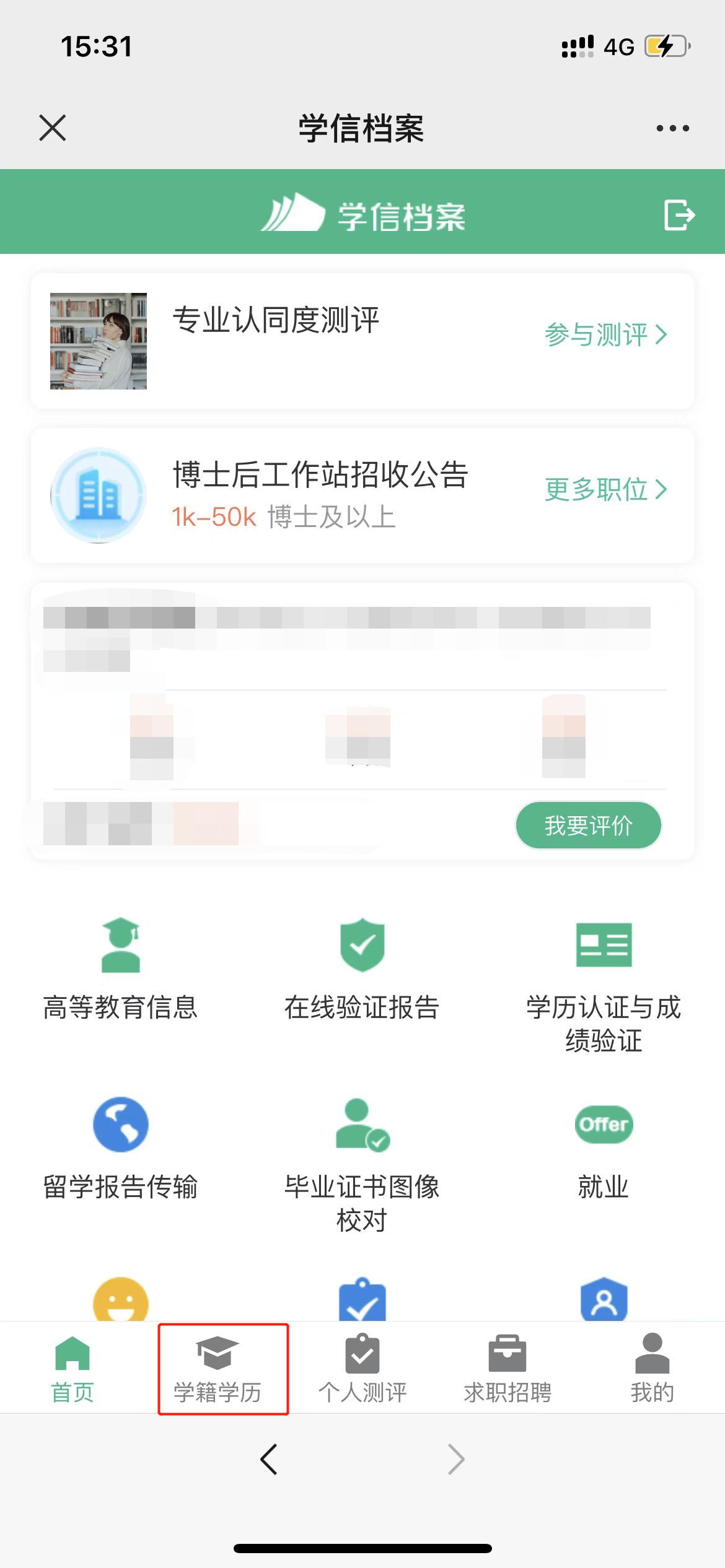 2.选择【学籍】—查看对应采集码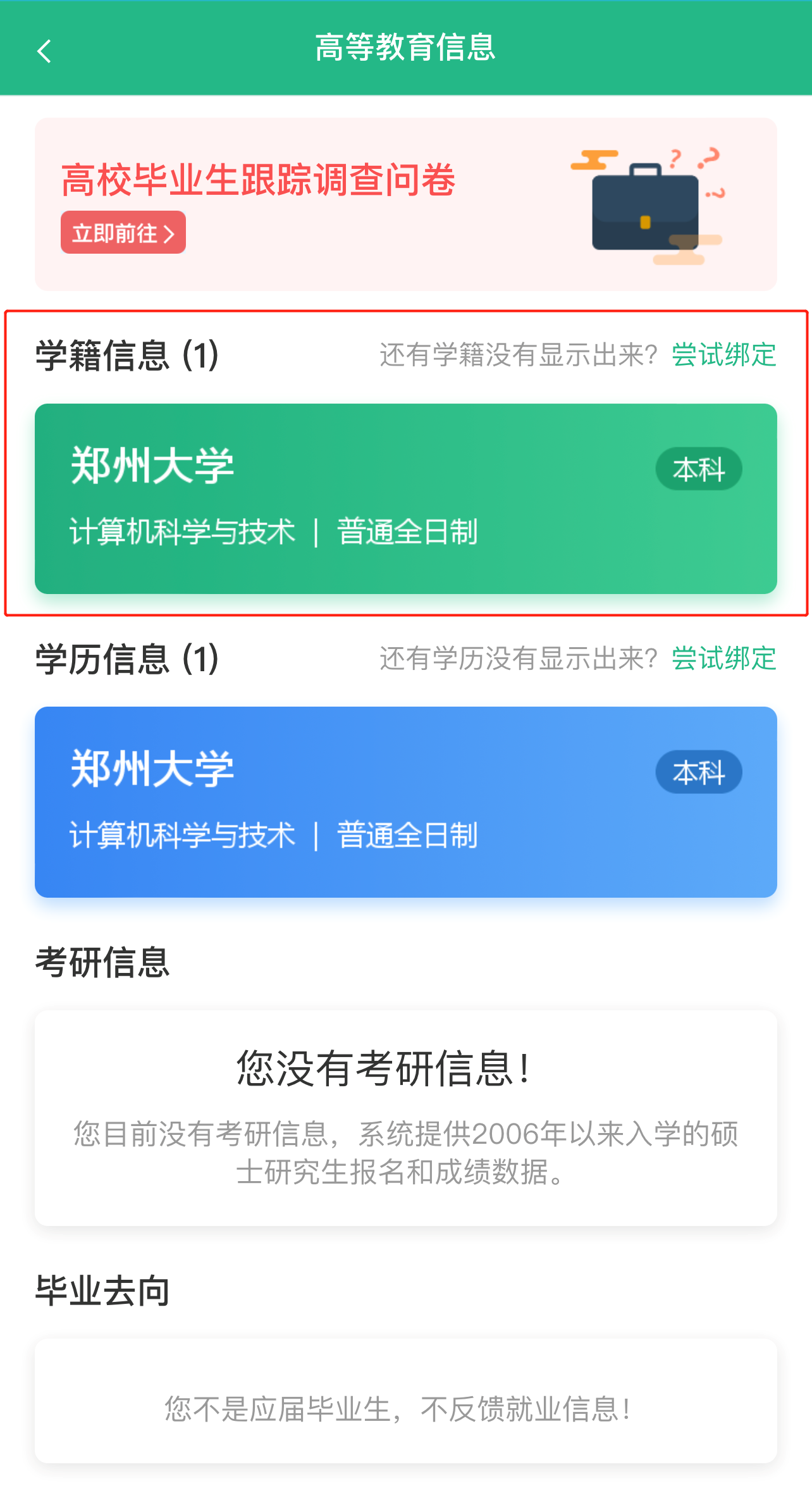 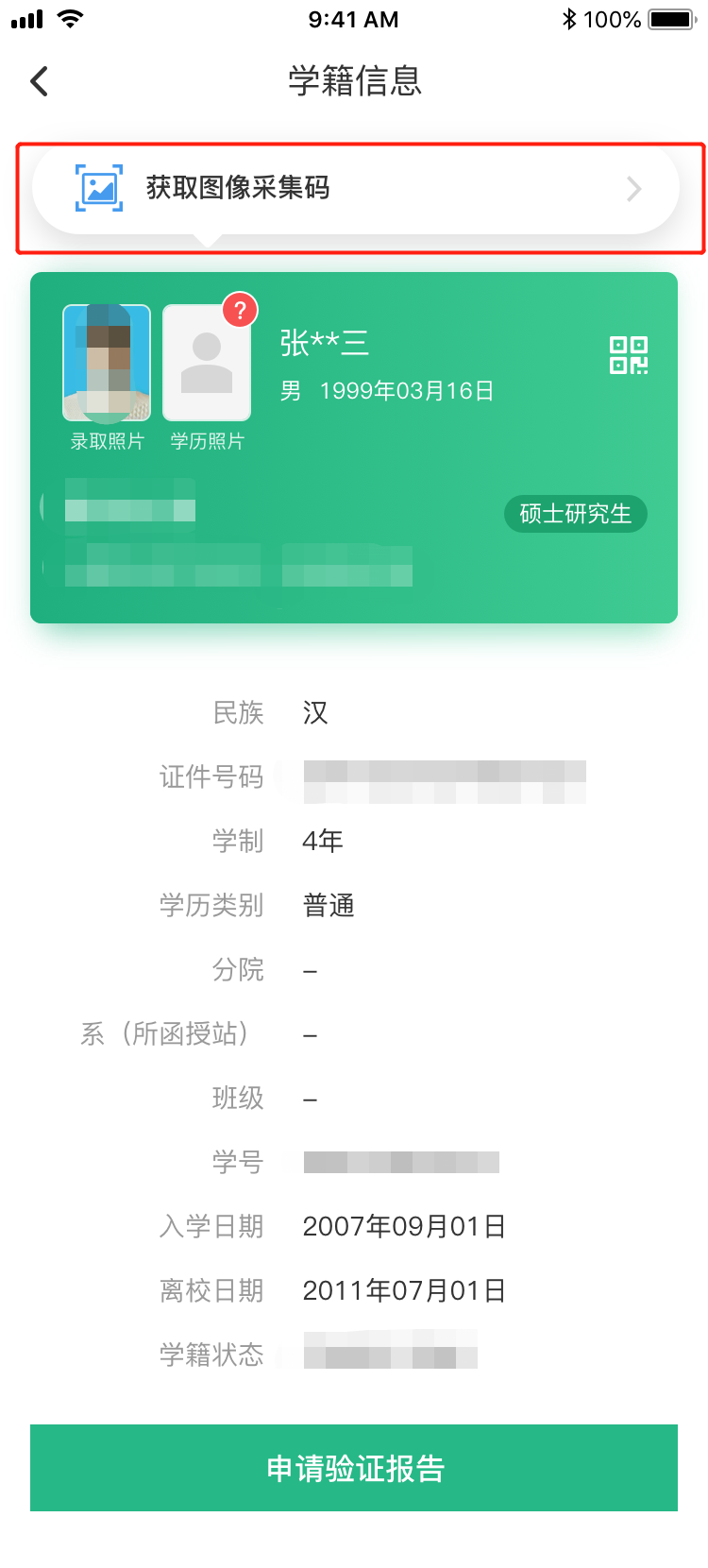 二、【学信网】APP1.登录【学信网】APP—学籍查询—查看学籍学历信息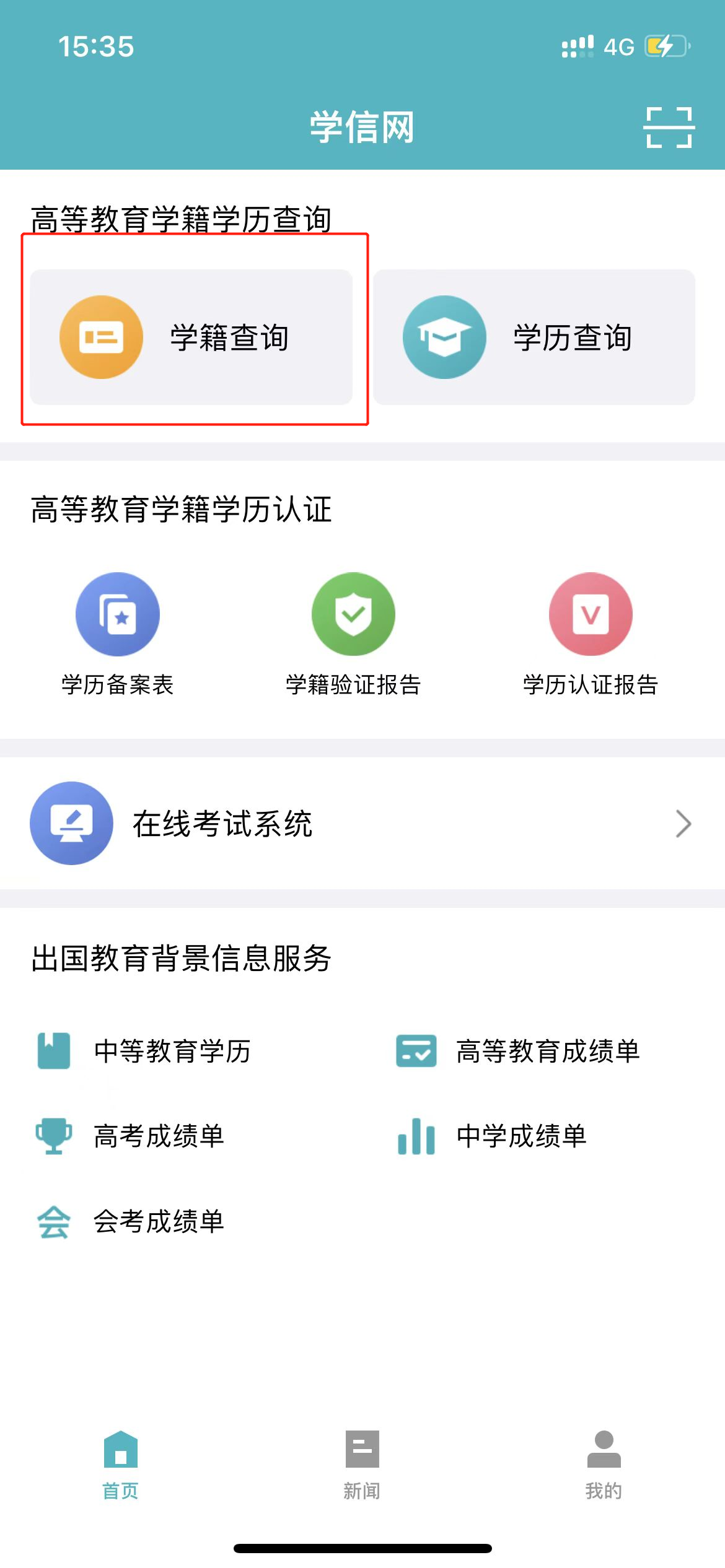 2.选择【学籍】—查看对应采集码电脑端1.登录【学信网】—学信档案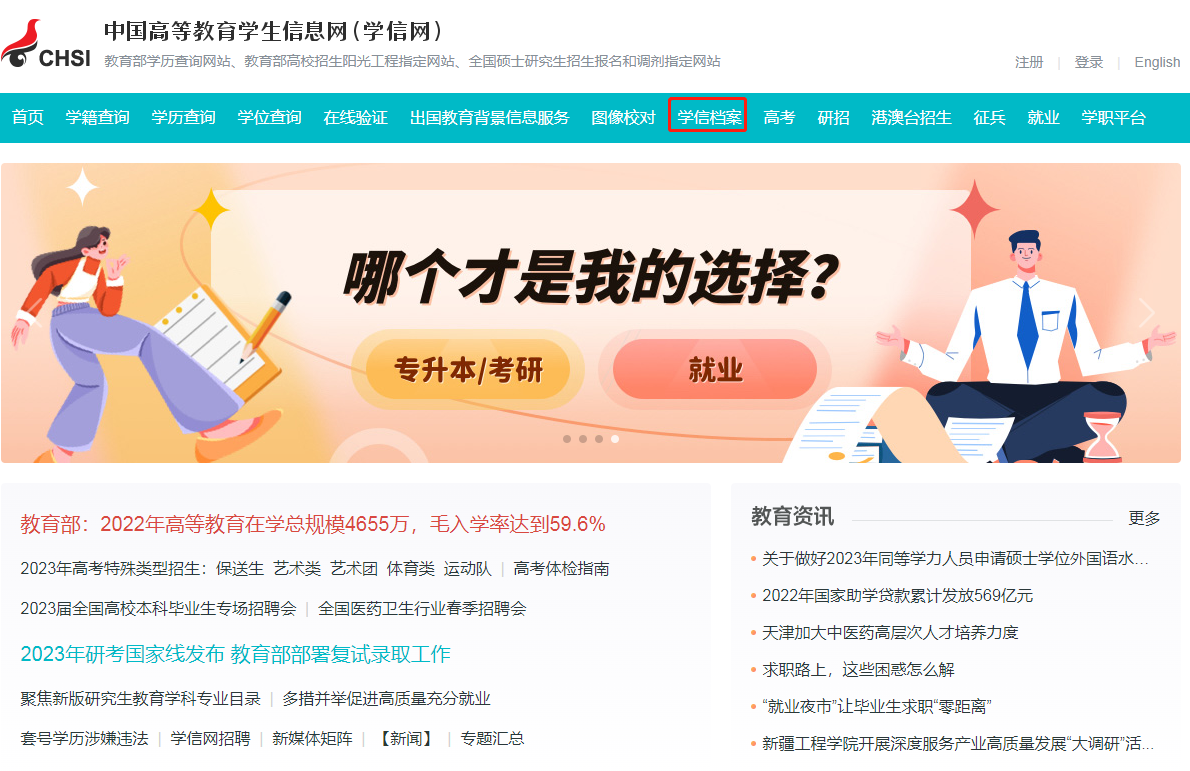 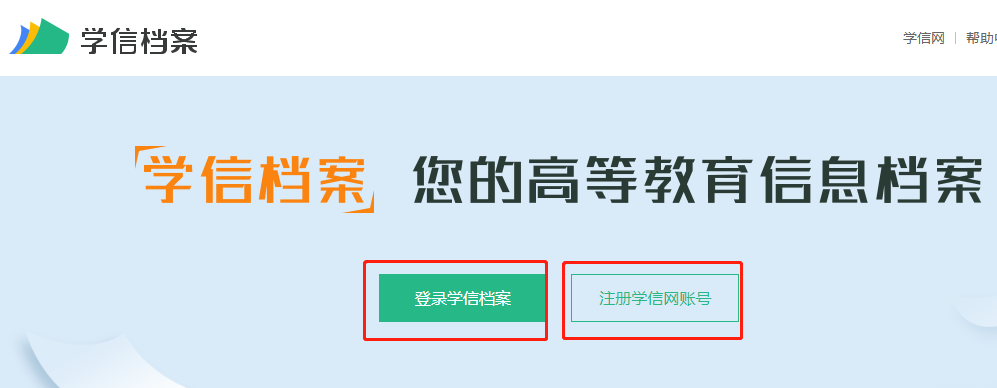 2.查看本人学籍信息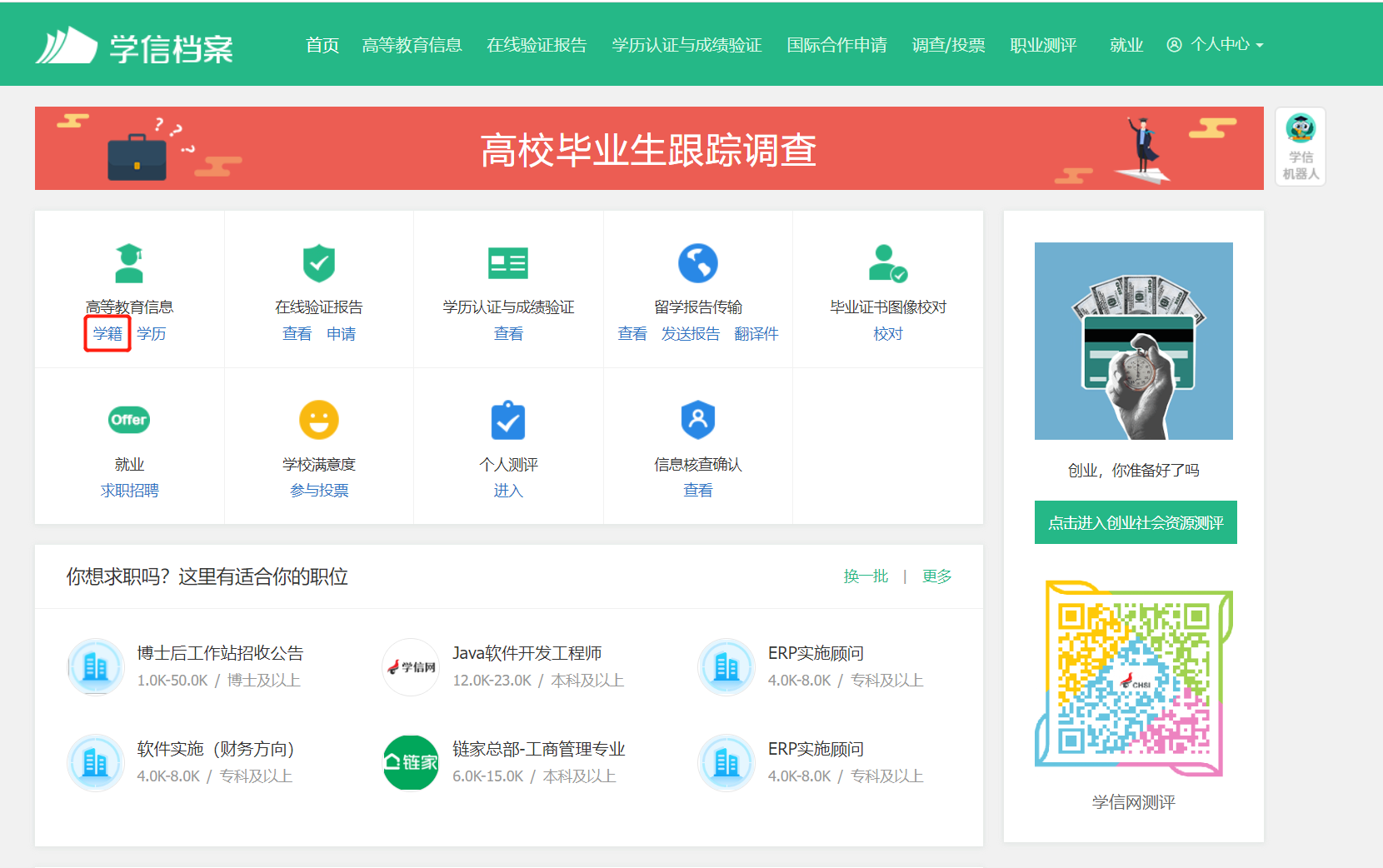 3.选择【学籍】—查看对应采集码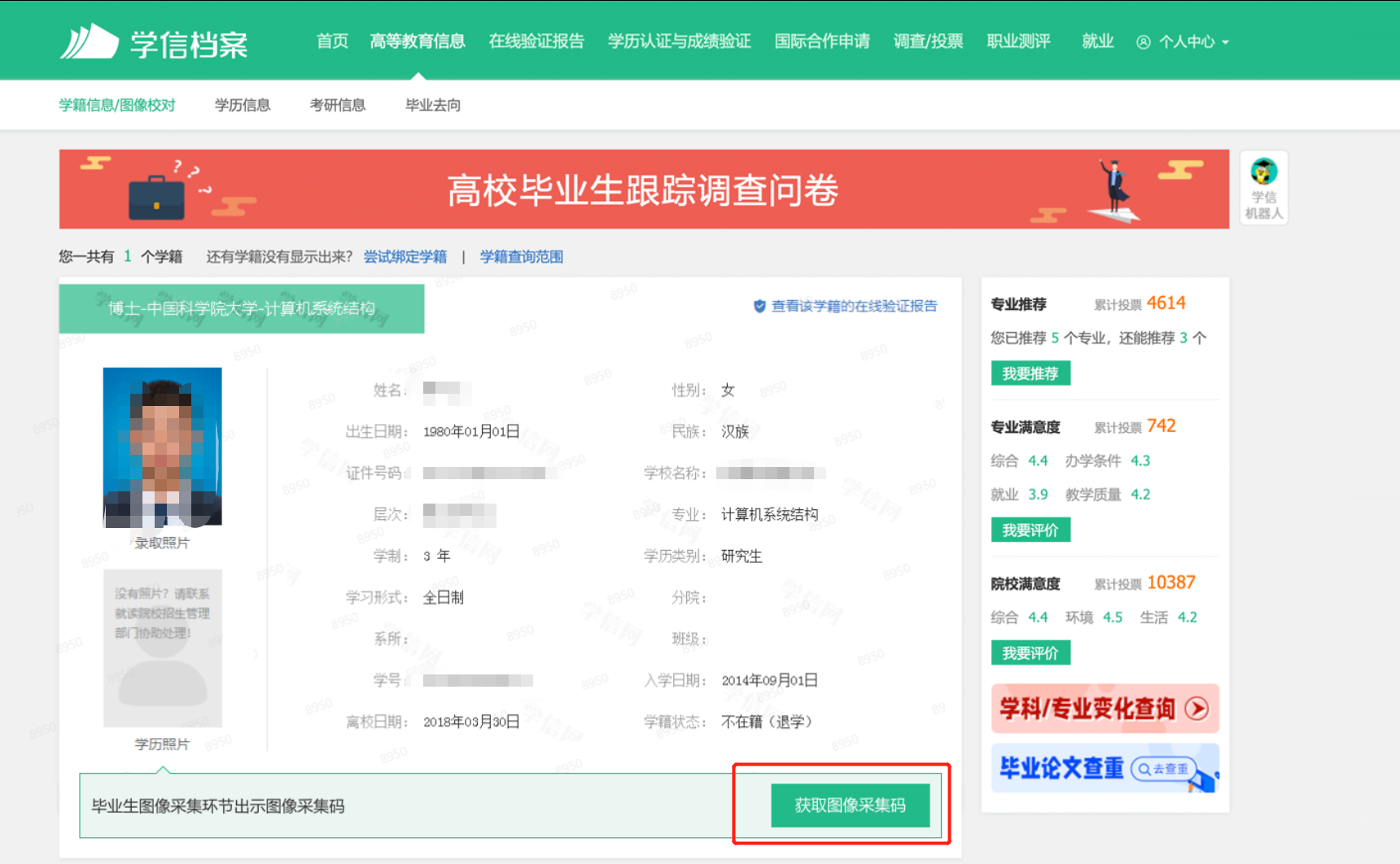 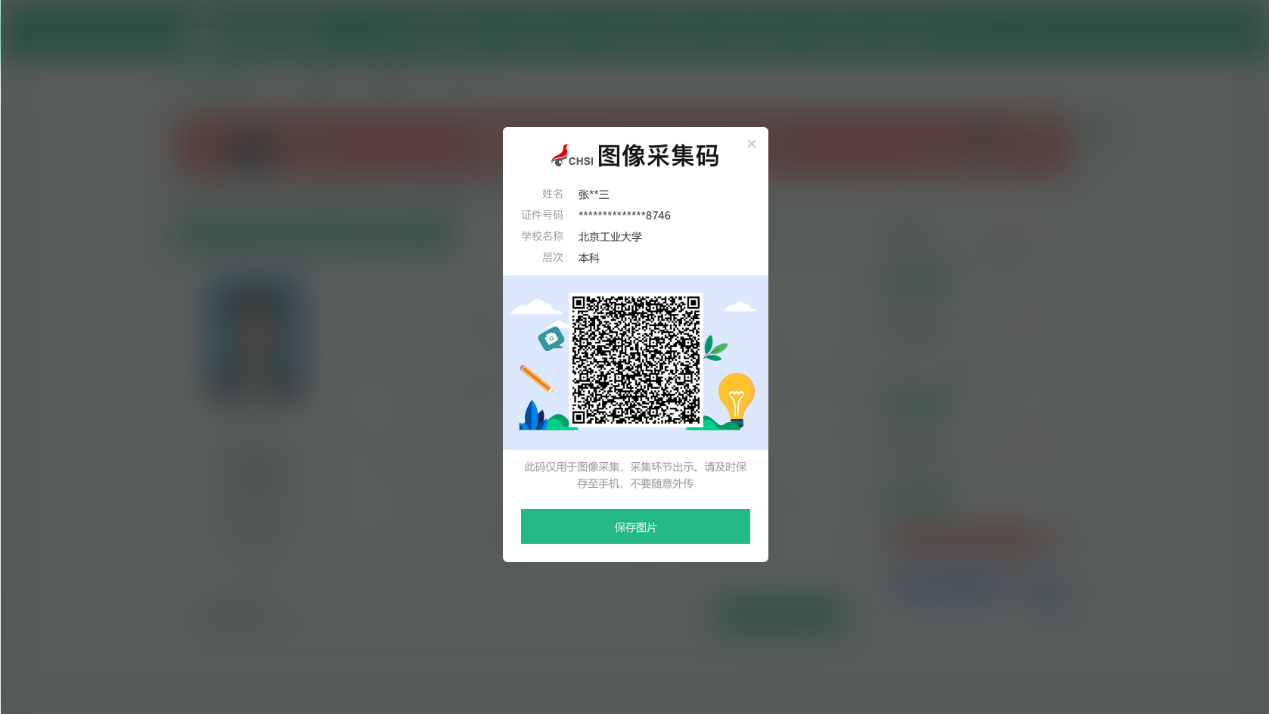 